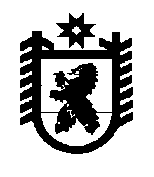 Российская ФедерацияРеспублика КарелияАДМИНИСТРАЦИЯБеломорского муниципального округаПОСТАНОВЛЕНИЕот 12 февраля 2024 г. № 123г. БеломорскОб утверждении Плана работы комиссии по мобилизации дополнительных налоговых и неналоговых доходов в бюджет Беломорского муниципального округа Республики Карелия на 2024 годАдминистрация Беломорского муниципального округа постановляет:1.	Утвердить прилагаемый План работы комиссии по мобилизации дополнительных налоговых и неналоговых доходов в бюджет Беломорского муниципального округа на 2024 год (далее – План).2.	Разместить на официальном сайте администрации муниципального образования «Беломорский муниципальный район»в информационно-телекоммуникационной сети «Интернет».Глава Беломорского муниципального округа                                                  И.В. ФилипповаУтвержденпостановлением администрацииБеломорского муниципального округаот 12.02.2024 года  №123Планработы комиссии по мобилизации дополнительных налоговых и неналоговых доходов в бюджет Беломорского муниципального округа Республики Карелияна 2024 годДата проведенияНаименование вопросовМесто проведенияОтветственный исполнительФевральПогашение задолженности по платежам в бюджет и внебюджетные фонды организациями и физическими лицами – налогоплательщикамиул.Ленинская, 9УФНС России по Республике Карелия (по согласованию)ФевральОтчет за 2023 год о полноте и своевременности поступления арендной платы за земельные участки с приглашением плательщиков, имеющих задолженность по арендной платеул.Ленинская, 9Отдел архитектуры, градостроительства и землепользования администрация Беломорского муниципального округаФевральОтчет за 2023 год о полноте и своевременности поступления арендной платы за муниципальное имущество с приглашением плательщиков, имеющих задолженность по арендной платеул.Ленинская, 9МКМУ «Собственность Беломорского района» (по согласованию)ФевральПрочие вопросыул.Ленинская, 9МартПогашение задолженности по платежам в бюджет и внебюджетные фонды организациями и физическими лицами – налогоплательщикамиул.Ленинская, 9УФНС России по Республике Карелия (по согласованию)МартО ситуации на рынке труда. Мониторинг создания новых рабочих местул.Ленинская, 9Кадровый центр Беломорского района ГКУ РК «Центр занятости населения Республики Карелия» (по согласованию)МартВыплата заработной платы ниже минимального размера оплаты трудаул.Ленинская, 9Финансово-экономическое управление администрации Беломорского муниципального округаМартПрочие вопросыул.Ленинская, 9Апрель Погашение задолженности по платежам в бюджет и внебюджетные фонды организациями и физическими лицами – налогоплательщикамиул.Ленинская, 9УФНС России по Республике Карелия (по согласованию)Апрель Отчет за I квартал 2024 года о полноте и своевременности поступления арендной платы за земельные участки с приглашением плательщиков, имеющих задолженность по арендной платеул.Ленинская, 9Отдел архитектуры, градостроительства и землепользования администрация Беломорского муниципального округаАпрель Прочие вопросыул.Ленинская, 9МайПогашение задолженности по платежам в бюджет и внебюджетные фонды организациями и физическими лицами – налогоплательщикамиул.Ленинская, 9УФНС России по Республике Карелия (по согласованию)МайОтчет за I квартал 2024 года о полноте и своевременности поступления арендной платы за муниципальное имущество с приглашением плательщиков, имеющих задолженность по арендной платеул.Ленинская, 9МКМУ «Собственность Беломорского района» (по согласованию)МайПрочие вопросыул.Ленинская, 9ИюньПогашение задолженности по платежам в бюджет и внебюджетные фонды организациями и физическими лицами – налогоплательщикамиул.Ленинская, 9УФНС России по Республике Карелия (по согласованию)ИюньО ситуации на рынке труда. Мониторинг создания новых рабочих местул.Ленинская, 9Кадровый центр Беломорского района ГКУ РК «Центр занятости населения Республики Карелия» (по согласованию)ИюньЛегализация трудовых отношений на территории Беломорского муниципального округа ул.Ленинская, 9Финансово-экономическое управление администрации Беломорского муниципального округаИюньВыплата заработной платы ниже минимального размера оплаты трудаул.Ленинская, 9Финансово-экономическое управление администрации Беломорского муниципального округаИюньПрочие вопросыул.Ленинская, 9ИюльПогашение задолженности по платежам в бюджет и внебюджетные фонды организациями и физическими лицами – налогоплательщикамул.Ленинская, 9УФНС России по Республике Карелия (по согласованию)ИюльОтчет за I полугодие 2024 года о полноте и своевременности поступления арендной платы за земельные участки с приглашением плательщиков, имеющих задолженность по арендной платеул.Ленинская, 9Отдел архитектуры, градостроительства и землепользования администрация Беломорского муниципального округаИюльПрочие вопросыул.Ленинская, 9АвгустПогашение задолженности по платежам в бюджет и внебюджетные фонды организациями и физическими лицами – налогоплательщикамиул.Ленинская, 9УФНС России по Республике Карелия (по согласованию)АвгустОтчет за I полугодие 2024 года о полноте и своевременности поступления арендной платы за муниципальное имущество с приглашением плательщиков, имеющих задолженность по арендной платеул.Ленинская, 9МКМУ «Собственность Беломорского района» (по согласованию)АвгустПрочие вопросыул.Ленинская, 9СентябрьПогашение задолженности по платежам в бюджет и внебюджетные фонды организациями и физическими лицами – налогоплательщикамиул.Ленинская, 9УФНС России по Республике Карелия (по согласованию)СентябрьО ситуации на рынке труда. Мониторинг создания новых рабочих местул.Ленинская, 9Кадровый центр Беломорского района ГКУ РК «Центр занятости населения Республики Карелия» (по согласованию)СентябрьВыплата заработной платы ниже минимального размера оплаты трудаул.Ленинская, 9Финансово-экономическое управление администрации Беломорского муниципального округаСентябрьПрочие вопросыул.Ленинская, 9ОктябрьПогашение задолженности по платежам в бюджет и внебюджетные фонды организациями и физическими лицами – налогоплательщикамиул.Ленинская, 9УФНС России по Республике Карелия (по согласованию), ОктябрьОтчет за 9 месяцев 2024 года о полноте и своевременности поступления арендной платы за земельные участки с приглашением плательщиков, имеющих задолженность по арендной платеул.Ленинская, 9Отдел архитектуры, градостроительства и землепользования администрация Беломорского муниципального округаОктябрьПрочие вопросыул.Ленинская, 9НоябрьПогашение задолженности по платежам в бюджет и внебюджетные фонды организациями и физическими лицами – налогоплательщикамиул.Ленинская, 9УФНС России по Республике Карелия (по согласованию)НоябрьОтчет за 9 месяцев 2024 года по полноте и своевременности поступления арендной платы за муниципальное имущество с приглашением плательщиков, имеющих задолженность по арендной платеул.Ленинская, 9МКМУ «Собственность Беломорского района» (по согласованию)НоябрьПрочие вопросыул.Ленинская, 9ДекабрьПогашение задолженности по платежам в бюджет и внебюджетные фонды организациями и физическими лицами – налогоплательщикамиул.Ленинская, 9УФНС России по Республике Карелия (по согласованию)ДекабрьО ситуации на рынке труда. Мониторинг создания новых рабочих местул.Ленинская, 9Кадровый центр Беломорского района ГКУ РК «Центр занятости населения Республики Карелия» (по согласованию)ДекабрьЛегализация трудовых отношений на территории Беломорского муниципального округа ул.Ленинская, 9Финансово-экономическое управление администрации Беломорского муниципального округаДекабрьВыплата заработной платы ниже минимального размера оплаты трудаул.Ленинская, 9Финансово-экономическое управление администрации Беломорского муниципального округаДекабрьПрочие вопросыул.Ленинская, 9